ايّها الحبيب قد رتّلت آيات شکرک للّه بما وفّقک علی…حضرت عبدالبهاءاصلی فارسی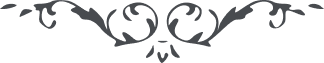 ٢٦٤ ايّها الحبيب قد رتّلت آيات شکرک للّه بما وفّقک علی السّلوک فی سبيل الهدی و کشف عنک غطائک و جعل بصرک اليوم حديداً و هذا عون من شديد القوی و صون من ربّک الأعلی و قل ربّ ادخلنی مدخل صدق و اخرجنی مخرج صدق و اجعل لی من لدنک سلطاناً نصيرا… 